 REQUERIMENTO 11 - 2017Excelentíssimo Senhor Prefeito Municipal de Bom Retiro do Sul-RS,Dr. Edmilson Busatto                   Alessander Negreiros Fritscher, Vereador da Câmara Municipal de Vereadores de Bom Retiro do Sul, abaixo signatário, requeiro a Vossa Excelência, Senhor Dr. Edmilson Busatto – Prefeito Municipal de Bom Retiro do Sul, as seguintes providências:Nos envie à Câmara Municipal de Vereadores, cópia do Projeto Técnico do asfaltamento da Rua Amin Trein;                                        N. Termos,                                        P. Deferimento:                                   Gabinete da Presidência, 14 de novembro de 2017.                Nosso pleito vem no sentido de dar melhor esclarecimentos aos moradores, os quais precisam das informações a respeito deste assunto.                                                               Atenciosamente,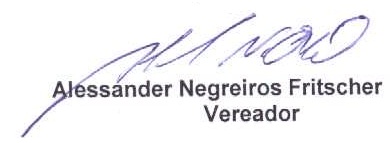 